Сценарий проведения учебного занятияСценарий проведения учебного занятияСценарий проведения учебного занятияСценарий проведения учебного занятияЭтап урока или другой формы УВППодэтап урока или другой формы УВПДействия учителя (педагога)Действия обучающихся(примерные версии ответов) 1. Мотивационно ориентировочный1.1. Вхождение в контакт Создание спокойной обстановки для восприятия и усвоения материала и создание психологического учебного настроения.Настрой на учебную деятельность1. Мотивационно ориентировочный1.2. Актуализация субъектного опыта обучающихсяУчитель задает вопрос о вегетативных органах растенийУчащиеся думают, вспоминают, отвечают на вопрос учителя1. Мотивационно ориентировочный1.3. Создание проблемной ситуации Учитель читает стихотворениеРастение имеет Различные отделыКак корень, стебель, листьяЧто составляет телоРаз органы поспорилиТак кто же всех важней?Кто всех трудолюбивей, Растению нужней?« Без корня нет и жизни-Тут корень заявил«Я склад, насос и якорь. Работаю сверх сил.Обиделся здесь стебель:« Я к Солнцу всех несуМеж листьями и корнемЯ мостиком служу!.»А листья зашептали:«И мы , и мы нужны.Дыханье. ФотосинтезРастению важныМы можем сделать вывод: Растения растутПока его все органыВ согласии живут.О каких органах в этом стихотворении нет информации?Учащиеся слушают, думают, вспоминают, отвечают на вопрос учителя.Это генеративные органы2. Операционно – исполнительский2.1. Целеполагание и планированиеКак же мы назовем сегодняшний урок?Какие задачи мы ставим на урок?Как мы можем решить эти задачи?Учащиеся называют тему урока. Учащиеся предполагают план своих действий (найти информацию в параграфе, работа с таблицами, гербарием, муляжами и живыми плодами и семенами)2. Операционно – исполнительский2.2. Поиск способа решения проблемной ситуацииИсходя из плана ваших действий:1.Предлагает учащимся посмотреть видеофрагмент и поработать с текстом учебниками « Строение цветка» 2. Учитель показывает видеоряд разнообразия цветов одиночных и групп – соцветий ( ссылка), предлагает из гербария выделить простые и сложные соцветия и составить таблицу3.Учитель спрашивает у детей, а что образуется на месте цветка у растения?Учитель читает стихотворение Персик. Яблоко. Орех – Что объединяет всех?Их плодами называют.Семена в них вызревают Ягода всегда сочна.Мякоть сладкая виднаСок костянки (вишни, сливы)Жажду утолит, даст силы.У зерновки и бобов, И других сухих плодов- Сока нет ( хоть жми, не жми)Это все ты заучи!Учитель предлагает работу в парах по распределению плодов ( муляжи и живые фрукты и овощи)  на группы и разрешает пользоваться рисунками учебникамиС работой вы справились, ребята, я вам предлагаю поиграть, собери картинку  ( ссылка на интерактив) http://files.school-collection.edu.ru/dlrstore/00000219-1000-4ddd-d6f3-5e0046b326a0/167_1.swfКакую функцию выполняют плоды?А что находится внутри плода? Семена у всех растений одинаковые или разные?А какое строение имеют семена?Я предлагаю вам выполнить лабораторную работу «Строение семени»Инструкционная карточка к выполнению лабораторной работы1.Прочитайте текст о строении фасолиСемена фасоли созревают внутри многосеменного плода, который называется боб. Снаружи семя фасоли покрыто блестящей гладкой семенной кожурой, защищающей семя от чрезмерного высыхания  и механических повреждений. На вогнутой стороне семени заметен рубчик- след от семяножки, соединявшей семя фасоли с околоплодником( т.е. со створками боба). Под семенной кожурой находится зародыш семени, состоящий из двух семядолей и расположенных между ними корешка, стебелька и почечки. Семядоли в семени фасоли толстые и мясистые, в них содержится запас питательных веществ. 2. Снимите с набухшего семени фасоли кожуру, найдите зародыш. С помощью лупы рассмотрите его составные части.3. Закончите схему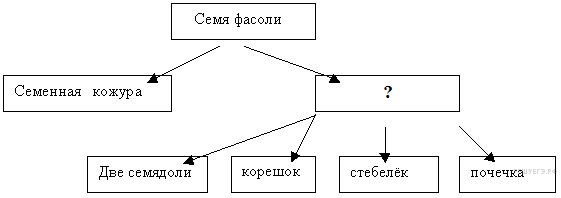 4.Прочитайте текст о строении зерновки пшеницыЗерновка пшеницы представляет собой сухой односеменной плод. Золотисто – желтый околоплодник так плотно сросся с семенной кожурой ,что разделить их невозможно. На продольном разрезе видно, что большую часть зерновки занимает мучнистый эндосперм , клетки которого содержат питательные вещества. Зародыш семени пшеницы очень маленький, он имеет корешок, стебелек, почечку и одну семядолю. Семядоля  у него не содержит запаса питательных веществ, плотно прилегает к эндосперму и похожа на тонкую пластинку. При прорастании семян из клеток эндосперма через семядолю поступают питательные вещества к развивающемуся зародышу. Попробуйте  снять препаровальной иглой  часть плодовой оболочки набухшей и сухой зерновок. Объясните, почему они не снимаются. Рассмотрите в ручную лупу, разрезанную вдоль зерновку. Найдите эндосперм и зародыш. Используя рисунок учебника и таблицу , изучите строение зародыша. 5.Закончите схему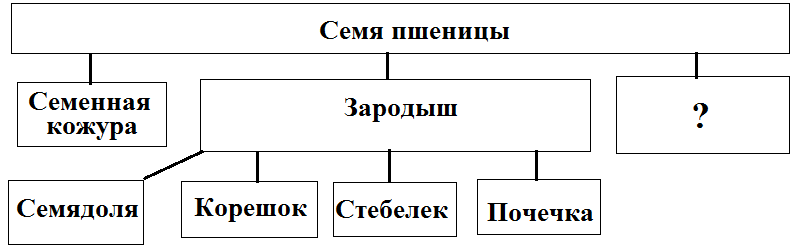 6. Сравните семена фасоли и пшеницы, заполните таблицуВыводы.1.У всех семян обязательно имеются составные части………………..2.Однодольные растения отличаются от двудольных количеством семядолей - у двудольных в семени………. семядоли, а у однодольных-………..3.Семя можно назвать зачаточным растением, потому что………..Учащиеся слушают, читают текст учебника, разглядывают рисунок в учебнике стр. 32, на рисунке в тетради делают подписи частей цветка. На партах у детей гербарий растений ( работа в группе) ,разбирают, делят на простые и сложные, составляют и заполняют  таблицуУченики отвечают на вопрос учителя – на месте цветка образуются плодыУчащиеся слушают стихотворениеУчащиеся разбирают выданные наглядные пособия и разделяют их на группы: сочные и сухие, многосеменные и односеменные. Выполняют заданиеУченики отвечают на вопросыУченики выполняют лабораторную работуСначала читаю тексты  ( смысловое чтение)Выполняют действия по инструкцииУченики делают выводы по лабораторной работе2. Операционно – исполнительский2.3. Выбор верного варианта решения, фиксация найденного способаОбъяснить схему : Цветок             Соцветие    Опыление        Плоды  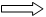  Семена             ЖизньУчащиеся объясняют схему, используя свои знания по теме, могут объяснить явления разнообразие цветов, соцветий, плодов разных растений2. Операционно – исполнительский2.4. Отработка открытого способа в системе упражнений, конкретно-практических действийРабота с гербарием, тестами, текстами, где нужно найти ошибки, например Конкретизация открытого способа деятельности через его применение в различных ситуацияхПостроение системы конкретно-практических задачУмение находить правильные решения, выявлять ошибки, делать правильный выбор3. Рефлексивно – оценочный3.1. Ситуация контроля за выполнением учебных действийОрганизация самостоятельного выбора обучающимися для решения конкретной задачи системы действий, адекватной открытому способуУмение делать правильный выбор в конкретной ситуации3. Рефлексивно – оценочный3.2. Ситуация оценки образовательных результатовАнализ и оценка успешности достижения цели. Мобилизация учащихся на рефлексию своего поведения, саморегуляцию сотрудничества. Учитель подводит итоги занятия. Была поставлена цель, мы ее достигли, организует оценивание ученической деятельности с точки зрения самого ученика. Д.З. По желанию составить синквейн или кроссворд по теме урока.Подумать над вопросом: Можно ли собирать цветущие растения на букеты? Пояснить свою точку зренияУчитель дает четкую информацию с комментарием домашнее задание. Проверяет  соответственные записи.Учащиеся оценивают свою деятельность, свои ошибки. Осмысливают свои учебные действия и самооценку. Адекватно оценивают свою деятельность, знания, полученные на уроке. Правильно выполненные задания на уроке, говорит об организации, реализации успешности уч-ся. Учащиеся записывают домашнее задания.